Рисование «Праздничный салют».Материалы: бумага для фона, втулки от туалетной бумаги, небольшие плоские одноразовые тарелочки, гуашь, цветные карандаши.Ход занятия:Берём втулку, заранее разрезанную до середины на полоски.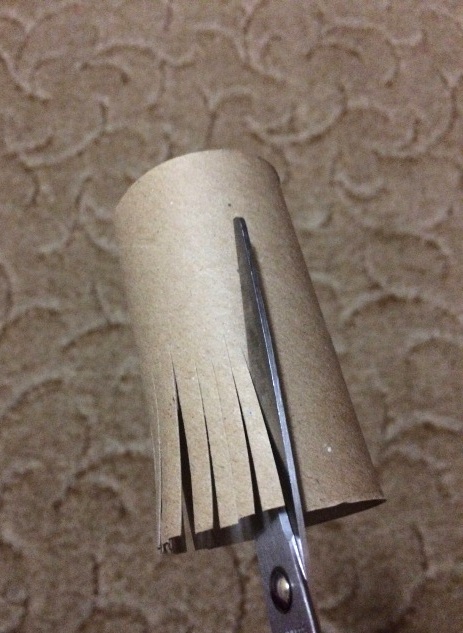 Обмакиваем в тарелку с разведенной гуашью.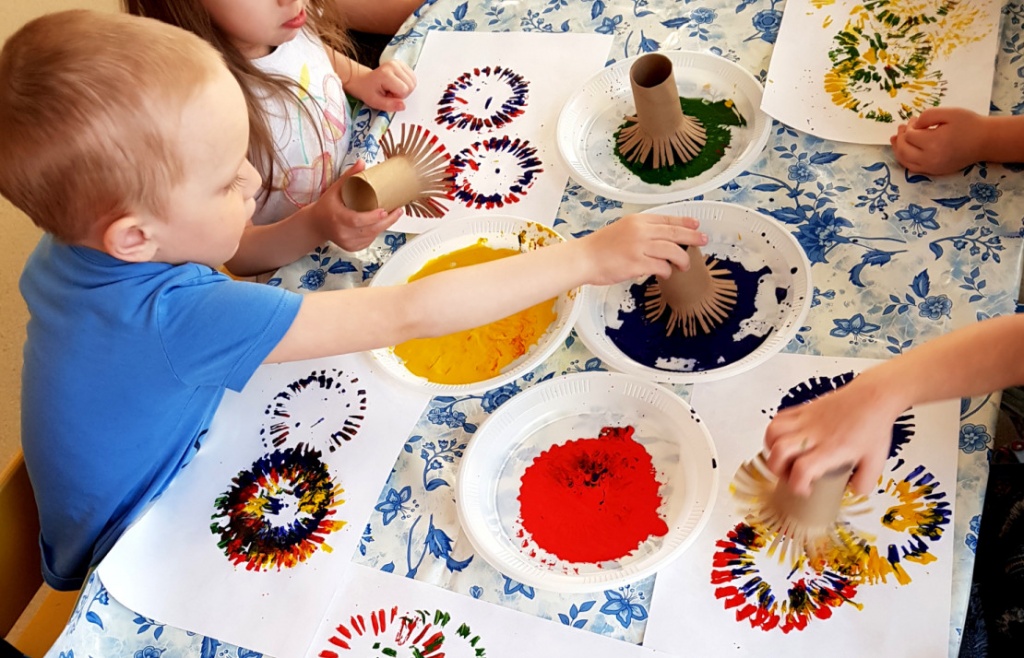 Примакиваем втулку к бумаге, меняя цветовую гамму.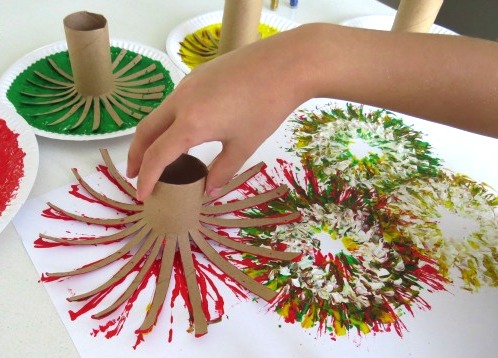 По мере высыхания краски дорисовываем цветными карандашами линии. Ваш праздничный салют готов!!!!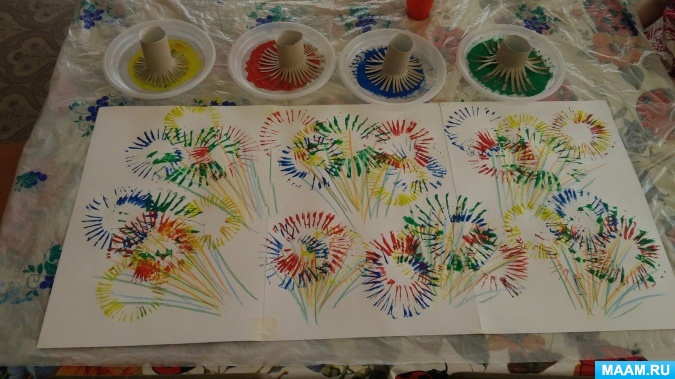 